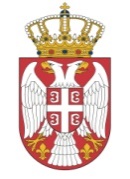 Република СрбијаМИНИСТАРСТВО ЗДРАВЉАСектор за инспекцијске пословеОдељење инспекцијe за лекове, медицинска средства и психоактивне контролисане супстанце и прекурсореБрој:______________________Датум: _____________________Место_____________________КОНТРОЛНА ЛИСТА 13УСЛОВИ ЗА ИЗДАВАЊЕ ДОЗВОЛЕ ЗА ПРОИЗВОДЊУ ЛЕКОВАШифра: КЛ-013-01/06Назив привредног друштва – произвођача лекова:Адреса седишта:Одговорно лице:Адреса места производње:Место контроле квалитета:Место пуштања серије лека у промет:Врста лекова који ће се производити:       - лекови                                                                        да    - лекови за клиничко испитивање                            да    - друга врста лекова                                                    даПроизводња лекова који садржепсихоактивне контролисане супстанце:                       да                        неСнабдевање активним супстанцама	 сопствена производњаи полупроизводима (bulk)                                              тржиште Републике Србије	 увозФармацеутски облици: 	 чврсти                                                                                          получврсти	 течни	 осталоПоступак производње:	 комплетан                                                                                          примарно и секундарно паковање	 секундарно паковањеКонтрола квалитета:	                                                      сопствена контролна лабораторија	 уговорна контролна лабораторијаПРИСУТНО ЛИЦЕ                              М.П.                                 ИНПЕКТОР ЗА ЛЕКОВЕ И                                                                                                                                      МЕДИЦИНСКА СРЕДСТВА____________________                                                                __________________________ШИФРА: КЛ-013-01/06ДАТУМ: 12.07.2022. годинеИСПУЊЕНОСТ УСЛОВА ЗА ПРОИЗВОДЊУ ЛЕКОВА – ДОКУМЕНТАЦИЈАИСПУЊЕНОСТ УСЛОВА ЗА ПРОИЗВОДЊУ ЛЕКОВА – ДОКУМЕНТАЦИЈАИСПУЊЕНОСТ УСЛОВА ЗА ПРОИЗВОДЊУ ЛЕКОВА – ДОКУМЕНТАЦИЈАРешење АПР да      неПоседује доказ да је производни простор пословног карактера да неПриложен власнички лист за производни простор - као правни основ за коришћење производног простора   да неПриложен оверен уговор о закупу пословног простора - као правни основ за  коришћење производног простора   да неПриложен списак лекова и фармацеутских облика за које се тражи дозвола за производњу  да неПриложена изјава о прозводњи лекова који садрже пеницилине, сулфонамиде, цефалоспорине, цитотоксичне супстанце, хормоне да неПриложен скраћени технолошки опис поступка или дела поступка производње лекова за које се тражи дозвола  да неПоседује уговор о уговорној производњи са другим произвођачем лекова   да неПоседује уговор о уговорној контроли квалитета са другим произвођачем лекова или овлашћеном контролном лабораторијом да неПриложен списак опреме за производњу и контролу квалитета лекова са документацијом о квалификацији опреме (квалификациони статус) да неПриложен уговор о редовној контроли (сервисирању) опреме за производњу и контролу квалитета лекова (превентивно одржавање) да неПриложена информација о руковању отпадним производима и заштити животне околине да неПоседује мишљење надлежног министарства о потреби подношења захтева за процену утицаја производње лекова на животну средину  да неПостоји уговор за обављање дезинсекције и дератизације, са овлашћеном установом  да неПриложен списак запослених лица, са квалификацијама да неПриложен доказ о извршеној уплати републичке административне таксе да не2.    Захтеви у погледу ПРОСТОРА ЗА производЊУ ЛЕКОВА2.    Захтеви у погледу ПРОСТОРА ЗА производЊУ ЛЕКОВА2.    Захтеви у погледу ПРОСТОРА ЗА производЊУ ЛЕКОВАПриложена грађевинска и технолошка скица производног простора, као и просторија лабораторије контроле квалитета (са легендом површина и намена простора и просторија), са приказаним распоредом опреме и шематским приказом тока кретања особља, полазних материјала и производа (полупроизвода, међупроизвода и готовог производа), оверена од стране овлашћеног пројектанта да неОбезбеђене складишне  просторије за пријем, смештај и чување сировина, полазних материјала и материјала за паковање, са обезбеђеним условима карантина док траје поступак контроле квалитета да неОбезбеђене просторије за производњу и паковање  да неОбезбеђена просторија за привремени смештај и чување полупроизвода да неОбезбеђене просторија за смештај и чување произведених лекова под декларисаним условима чувања, са обезбеђеним условима карантина док траје поступак контроле квалитета  да неОбезбеђена посебна, безбедна просторија за складиштење:       -     пеницилинских антибиотика у облику сировина и       полупроизвода  да не       -      цефалоспоринских антибиотика у облику сировина и              полупроизвода да не       -      цитостатика у облику сировина и полупроизвода да не       -      запаљивих и експлозивних материја да не      -      сировина које припадају групи психоактивних             контролисаних супстанци и прекурсора, као и лекова који             садрже психоактивне контролисане супстанце да не      -      сировина које припадају групи отрова да     не 7.   Обезбеђена посебна, безбедна просторија за складиштење       полазних материјала и производа који нису одобрени у       поступку контроле квалитета, односно повучених из промета да неОбезбеђена просторија за прање опреме, делова опреме, прибора и амбалаже да неОбезбеђена просторија/простор за експедицију готових лекова да неОбезбеђене санитарне просторије да неОбезбеђен простор/просторија за одлагање прибора и средстава за чишћење да неОбезбеђена просторија за одмор запослених лица да неОбезбеђена просторија/простор гардеробе  да неОбезбеђене канцеларијске просторије да не 3.   УСЛОВИ у погледу ПРОСТОРА ЗА производЊУ ЛЕКОВА 3.   УСЛОВИ у погледу ПРОСТОРА ЗА производЊУ ЛЕКОВА 3.   УСЛОВИ у погледу ПРОСТОРА ЗА производЊУ ЛЕКОВАОбјекат је изграђен од чврстог материјала који обезбеђује хидро и  термо изолацију да не 2.   Подови су глатких површина, грађевинско-технички погодни       за одређену намену да не 3.   Подне површине су равне, без оштећења, које се могу лако        чистити и по потреби дезинфиковати да не 4.   Зидови су глатких површина, израђени од материјала који          није подложан пуцању и осипању, који се могу лако чистити         и по потреби дезинфиковати да не5.   Плафони су глатких површина, израђени од материјала који      није подложан пуцању и осипању, који се могу лако чистити и      по потреби дезинфиковати да не6.   Обезбеђена је одговарајућа вентилација  да не7.  Обезбеђени су одговарајући услови у погледу осветљења,      температуре, влажности и вентилације без штетног директног      или индиректног утицаја на рад уређаја да не8.   Обезбеђени су одговарајући услови у погледу осветљења,      температуре, влажности и вентилације без штетног директног      или индиректног утицаја на прописан и безбедан пријем,      смештај и чување полазних материјала, полупроизвода,      произведених лекова и материјала за паковање да не9. Објекат је прикључен на комуналну инфраструктуру (водовод,     канализација, електрична мрежа и др.) да не10. Простор за производњу је пројектован, изграђен, односно     функционално повезан тако да се: сведе на минимум     могућност грешке у поступку производње, да се спречи     контаминација, унакрсна контаминација и други негативни     ефекти на квалитет лека да не3.1  УСЛОВИ у погледу ПРОСТОРА ЗА производЊУ одређених        врста ЛЕКОВА – који садрже пеницилине                                           Н.П.3.1  УСЛОВИ у погледу ПРОСТОРА ЗА производЊУ одређених        врста ЛЕКОВА – који садрже пеницилине                                           Н.П.3.1  УСЛОВИ у погледу ПРОСТОРА ЗА производЊУ одређених        врста ЛЕКОВА – који садрже пеницилине                                           Н.П.1.   Обезбеђен је одвојен производни простор одређен само за ту       намену да нп не3.2  УСЛОВИ у погледу ПРОСТОРА ЗА производЊУ       стерилних ЛЕКОВА                                                                                               Н.П.3.2  УСЛОВИ у погледу ПРОСТОРА ЗА производЊУ       стерилних ЛЕКОВА                                                                                               Н.П.3.2  УСЛОВИ у погледу ПРОСТОРА ЗА производЊУ       стерилних ЛЕКОВА                                                                                               Н.П.1.    Обезбеђене су просторије снабдевене филтрираним       ваздухом да неОбезбеђен је потребан ниво херметичког затварања прозора, врата и осталих отвора да неОбезбеђен је приступ просторијама за производњу кроз       пропусник за пресвлачење, одлагање одеће и обуће са          обезбеђеним уређајем за прање и дезинфекцију руку да неОбезбеђен је пропусник за облачење стерилног радног одела,       капа, маски, рукавица и навлака за обућу да неОбезбеђен је пропусник за уношење полазног материјала и      прибора да не3.3  УСЛОВИ у погледу ПРОСТОРА ЗА производЊУ одређених        врста  ЛЕКОВА – антибиотици                                                                      Н.П.3.3  УСЛОВИ у погледу ПРОСТОРА ЗА производЊУ одређених        врста  ЛЕКОВА – антибиотици                                                                      Н.П.3.3  УСЛОВИ у погледу ПРОСТОРА ЗА производЊУ одређених        врста  ЛЕКОВА – антибиотици                                                                      Н.П.1. Обезбеђен је одвојен производни простор одређен само за ту     намену да не2. Обезбеђена је кампањска производња да не3.4  УСЛОВИ у погледу ПРОСТОРА ЗА производЊУ одређених        врста ЛЕКОВА – хормони	  Н.П.3.4  УСЛОВИ у погледу ПРОСТОРА ЗА производЊУ одређених        врста ЛЕКОВА – хормони	  Н.П.3.4  УСЛОВИ у погледу ПРОСТОРА ЗА производЊУ одређених        врста ЛЕКОВА – хормони	  Н.П.1. Обезбеђен је одвојен производни простор одређен само за ту     намену да не2. Обезбеђена је кампањска производња да не3.5  УСЛОВИ у погледу ПРОСТОРА ЗА производЊУ одређених        врста ЛЕКОВА – цитотоксични лекови                                                  Н.П.3.5  УСЛОВИ у погледу ПРОСТОРА ЗА производЊУ одређених        врста ЛЕКОВА – цитотоксични лекови                                                  Н.П.3.5  УСЛОВИ у погледу ПРОСТОРА ЗА производЊУ одређених        врста ЛЕКОВА – цитотоксични лекови                                                  Н.П.1. Обезбеђен је одвојен производни простор одређен само за ту     намену да не3.6  производЊА немедицинских производа        (дијететских производа) У ИСТОМ ОБЈЕКТУ	 Н.П.3.6  производЊА немедицинских производа        (дијететских производа) У ИСТОМ ОБЈЕКТУ	 Н.П.3.6  производЊА немедицинских производа        (дијететских производа) У ИСТОМ ОБЈЕКТУ	 Н.П.1. Обезбеђен је одвојен производни простор одређен само за ту     намену да не2. Обезбеђена је кампањска производња да не3.7  производЊА медицинских СРЕДСТАВА У ИСТОМ ОБЈЕКТУ         Н.П.3.7  производЊА медицинских СРЕДСТАВА У ИСТОМ ОБЈЕКТУ         Н.П.3.7  производЊА медицинских СРЕДСТАВА У ИСТОМ ОБЈЕКТУ         Н.П.1. Обезбеђен је одвојен производни простор одређен само за ту     намену да не2. Обезбеђена је кампањска производња да не4.  Захтеви у погледу ПРОСТОРА ЗА контролну лабораторију      Н.П.4.  Захтеви у погледу ПРОСТОРА ЗА контролну лабораторију      Н.П.4.  Захтеви у погледу ПРОСТОРА ЗА контролну лабораторију      Н.П.1. Обезбеђене су одвојене просторије за контролу лекова да не2. Обезбеђене одвојене просторије за хемијску, односно физичко-    хемијску контролу да не3. Обезбеђене одвојене просторије за микробиолошку контролу да не4. Обезбеђене просторије за контролу микробиолошке чистоће да не5. Обезбеђене просторије за контролу биолошке активности,    стандардизацију, вирусолошка и серолошка испитивања да не6. Обезбеђене просторије за контролу фармацеутско-технолошких    карактеристика лека да не7. Обезбеђене просторије за испитивање пирогена,    нешкодљивости, локалне и системске неподношљивости, као и       других токсиколошких и фармаколошких својстава лека на   експерименталним животињама да не8. Обезбеђене просторије за суву и влажну стерилизацију,    депирогенизацију, асептичан рад да не9. Обезбеђене просторије за смештај третираних и нетретираних      животиња, са карантином да не10. Обезбеђена просторија за прање лабораторијског посуђа и       прибора да не11. Обезбеђена просторија за смештај контролних узорака и       узорака за испитивање стабилности, са обезбеђеним       прописаним условима чувања да не12. Обезбеђене просторије за смештај сировина, стандарда,     хемикалија и другог материјала   да не13. Обезбеђена просторија за лако запаљиве и експлозивне      материјале да не14. Обезбеђен простор за чување документације да не15. Обезбеђене санитарне просторије да не16. Обезбеђена гардероба да не4.1 УСЛОВИ у погледу ПРОСТОРА ЗА контролну лабораторију      Н.П.4.1 УСЛОВИ у погледу ПРОСТОРА ЗА контролну лабораторију      Н.П.4.1 УСЛОВИ у погледу ПРОСТОРА ЗА контролну лабораторију      Н.П.1.    Простор контролне лабораторије је одвојен од производног        простора да не 2.   Подови су глатких површина, грађевинско-технички погодни       за одређену намену да не 3.   Подне површине су равне, без оштећења, које се могу лако        чистити и по потреби дезинфиковати да не 4.   Зидови глатких површина, израђени од материјала који није       подложан пуцању и осипању, који се могу лако чистити и по           потреби дезинфиковати да не5.  Плафони глатких површина, израђени од материјала који није     подложан пуцању и осипању, који се могу лако чистити и по     потреби дезинфиковати да не6.   Обезбеђена одговарајућа вентилација  да не7.  Обезбеђена заштита осетљивих инструмената од вибрација,     електроинтерференција, влажности итд.   да не8. Обезбеђени одговарајући услови у погледу осветљења,    температуре, влажности и вентилације без штетног директног    или индиректног утицаја на прописан и безбедан пријем,    смештај и чување полазних материјала, полупроизвода,     произведених лекова и материјала за паковање да не9.  Простор за контролну лабораторију је пројектован, изграђен,     односно функционално повезан тако да одговара планираним     операцијама и са довољно простора како би се избегле замене     и унакрсна контаминација  да не5.  УСЛОВИ у погледу опреме ЗА производЊУ и      контролу квалитета ЛЕКОВА5.  УСЛОВИ у погледу опреме ЗА производЊУ и      контролу квалитета ЛЕКОВА5.  УСЛОВИ у погледу опреме ЗА производЊУ и      контролу квалитета ЛЕКОВА1.  Опрема је погодна за употребу према техничким      карактеристикама и капацитету  да не 2.   Опрема је инсталирана на начин да се спречава ризик од        грешке или контаминације да не 3.   Опрема је пројектована и смештена у складу са наменом да не 4.   Обезбеђена је опрема за процесну контролу да не 5.   Обезбеђена је калибрација, односно баждарење опреме да не 6.   Извршена је одговарајућа квалификација опреме и система да не 7.   Обезбеђена је опрема за физичко-хемијска испитивања да не 8.   Обезбеђена је опрема за микробиолошка испитивања да не 9.   Обезбеђена је опрема за биолошке контроле лекова да не10.  Обезбеђено је сервисирање опреме да не11.  Обезбеђена је сопствена служба техничког одржавања да не6. ОДГОВОРНА ЛИЦА ПРОИЗВОЂАЧА ЛЕКОВА6. ОДГОВОРНА ЛИЦА ПРОИЗВОЂАЧА ЛЕКОВА6. ОДГОВОРНА ЛИЦА ПРОИЗВОЂАЧА ЛЕКОВАИменовано је одговорно лице  за производњу лекова, одговарајуће струке, са којим је закључен уговор о раду са пуним радним временом на неодређено време да неИменовано је одговорно лице за контролу квалитета лекова, одговарајуће струке, са којим је закључен уговор о раду са пуним радним временом на неодређено време да неИменовано је одговорно лице за за пуштање серије лека у промет, одговарајуће струке, са којим је закључен уговор о раду са пуним радним временом на неодређено време да неИменовано је одговорно лице под чијим се надзором обавља смештај, чување и издавање полазних супстанци, као и складиштење и испоручивање произведених лекова, одговарајуће струке, са којим је закључен уговор о раду са пуним радним временом на неодређено време  да не5.   Именовани су овлашћени заменици одговорних лица из тачке        1.- 4, одговарајуће струке, са којима је закључен уговор о раду        са пуним радним временом на неодређено време да не6.  Именовано је одговорно лице за обезбеђење квалитета,      одговарајуће струке, са којим је закључен уговор о раду са      пуним радним временом на неодређено време да не7.  Именовано је одговорно лице за фармаковигиланцу,      одговарајуће струке, са којим је закључен уговор о раду са      пуним радним временом на неодређено време да не8.  Поседује одговарајућу документацију о стручној      оспособљености одговорних лица  да не9.  Поседује одговарајућу документацију о радном искуству       одговорних лица  да не10.   Поседује опис послова одговорних лица     да не11.  Поседује организациону шему функционалних целина, са        утврђеним односном надређености запослених да не